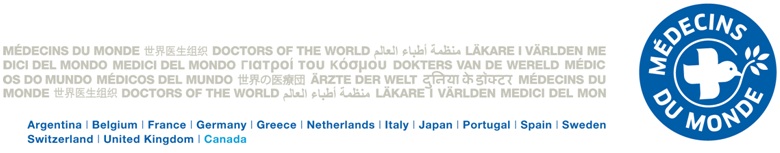 Terme de Références (TdR)Pour le recrutement d’un.e  Consultant.e - formateur.trice pour le renforcement des capacités des professionnels de santé (prestataires et ASCP) et des leaders communautaires sur la gestion des cas de choléra, le WASH, la prévention et contrôle des infections.PROJET : Appui aux systèmes de santé haïtien dans le cadre de la recrudescence des cas de choléra. Description de la mission : Le.la consultant.e aura pour mission de renforcer les connaissances et compétences du personnel chargé de la gestion des cas de choléra, prévention et contrôle des infections.Durée de la mission :Information GénéraleIntitulé de la missionConsultation individuelle pour le renforcement des capacités des professionnels de santé et des leaders communautaires sur la gestion des cas de choléra ; de l’eau, l’hygiène et l’assainissement ; de la prévention et du contrôle des infections.ProjetAppui au système de santé haïtien dans le cadre de la recrudescence du choléraDate prévue de débutAout-Septembre 2023Durée du contrat1 moisDurée de la mission30 joursContexte générale :Après plus de trois (3 ans) avec une absence de cas de choléra en Haïti, les autorités de MSPP ont rapporté, en date du 02 Octobre 2022, la découverte de deux cas dans la région métropolitaine de Port-au-Prince. Cette recrudescence survient dans un contexte socio-politique complexe où la population fait face continuellement aux actes de violence, à la famine, au manque de carburant etc... Ces crises sécuritaires et humanitaires impactent négativement le bien-être mental tant des travailleurs de santé que les membres de la population qui sont en quête d’assistance dans la dignité, de soins de santé et de support psychologiques. Le MSPP, par son plan stratégique de réponse choléra, a invité les partenaires dont Médecins du monde à se positionner sur les axes qui suivent : laboratoire et surveillance épidémiologique ; gestion de cas ; WASH ; vaccination et communication/engagement communautaire. Il supervise les actions et les dispositifs relatifs à la réponse choléra.L’intervention de Médecins du Monde Canada se fera à travers les axes de Gestion des cas, surveillance épidémiologique et communication/engagement communautaire. Laquelle intervention a pour objectif de limiter la propagation du choléra en contribuant à réduire la morbidité et la mortalité de la maladie dans les départements de l'Ouest, des Nippes et du Nord-Ouest, en contribuant à la prévention et à la prise en charge des cas suspects et confirmés tout en renforçant les capacités et compétences locales et nationales. Elle permettra aussi d'accroître et de consolider les connaissances, les attitudes et les compétences des professionnels de la santé en matière de prise en charge thérapeutique et de gestion des risques sanitaires au niveau institutionnel et communautaire des zones ciblées par le projet.Justification :Pour faire face aux effets du choléra, le projet vise à renforcer les connaissances et les compétences des professionnels de santé (prestataires et ASCP) et des leaders communautaires impliqués dans la réponse intégrée à l'épidémie du choléra.Cet objectif contribue aux efforts du ministère de la Santé pour une réponse harmonisée et intégrée à l’épidémie du choléra à travers l’application du cadre organisationnel de réponse choléra de MSPP.Il s’agira de mettre en œuvre des formations dans les domaines de WASH et de prise en charge des cas de choléra (mode de transmission, signes et symptômes, guide de traitement du choléra Plan A, B et C) conformément aux protocoles nationaux) ; Offrir une formation sur la prévention du choléra et la mise en œuvre de campagnes de sensibilisation pour renforcer les connaissances et les capacités des ASCP.  Le projet de formation sera adapté aux besoins, en fonction du degré de familiarité du public cible.La logique d’intervention adoptée sur ce volet sera celle de la formation des prestataires au niveau institutionnel pour renforcer l’offre des soins aux patients atteints ou suspects de choléra. Les ateliers d'orientation pour les ASCP viseront à mettre à jour les connaissances des ASCP sur les principaux problèmes de choléra et à élaborer des stratégies pour la mise en œuvre de la campagne de sensibilisation. Le projet vise aussi à mobiliser les leaders communautaires pour transmettre des messages de promotion de la santé incluant les bonnes pratiques d’hygiène et de la gestion des déchets, de prévention des comportements à risque pour la santé et de l’information sur les services de santé institutionnels disponibles.C’est dans ce cadre, et afin de renforcer les connaissances et compétences des prestataires/ASCP et Leaders communautaires, que MDM canada est à la recherche d’un.e consultant.e - formateur.trice dans la gestion des cas de choléra, l’eau/hygiène et assainissement ; prévention et contrôle des infections.Objectif de la mission :Le.la consultant. aura pour mission de renforcer les connaissances et compétences des professionnels de la santé et des leaders communautaires impliqués dans la prise en charge des cas de choléra, de l’eau/hygiène et l’assainissement, de la prévention et du contrôle des infections.Objectifs spécifiques :Cette consultance, basée dans les départements de l’Ouest, du Nord-Ouest et des Nippes, vise à supporter la mise en œuvre de la stratégie de réponse de MDM Canada en appui au système de santé haïtien dans le cadre de la recrudescence du choléra en Haïti. Les objectifs spécifiques sont ceux qui suivent :Former les prestataires en vue d’assurer l’accueil à la prise en charge des cas suspects ou confirmés de choléra ainsi que le système de référence dans l’Ouest, Nord-Ouest et Nippes selon le système établi et les directives du MSPP.Former les ASCP pour une meilleure prise en charge communautaire des cas suspects de choléra et pour renforcer leur capacite à mener des activités de sensibilisation sur le choléra.Former les leaders communautaires sur les signes, symptômes et les mesures préventives du choléra et les directives du MSPP.Format et méthodologie des sessions de formation :La formation sera programmée en mode de journée continue au niveau des zones cibles d’intervention. La formation se déroulera au profit de 185 participants (30 prestataires, 30 ASCP et 125 leaders communautaires) sur les trois (3) départements cibles du projet.Le.la consultant.e devra proposer une méthode de travail participative et interactive (questions-réponses, séances pratiques d’étude de cas, et session de partage de contenu et d’apports théoriques).Le.la consultant.e devra évaluer les acquis des participants par le biais de pré-test et post-test afin de produire un rapport résumant les résultats de l’évaluation. Le contenu de la formation devra être organisé en « modules thématiques » avec un horaire dédié à chacun d’entr’eux. La logistique des sessions de formation sera à la charge du projet BHA choléra.Tâches et responsabilités :Sous la supervision directe de l’unité de gestion du projet BHA choléra, le.la consultant.e devra :Rassembler toutes les connaissances (documentation, supports audiovisuels, etc…) relatives aux thématiques de la prise en charge des cas de choléra, de WASH (eau, hygiène et assainissement), de prévention et contrôle des infections, en tenant compte des directives nationales et internationalesEnvoyer le plan de la formation, le contenu et les objectifs de la formation au moins 10 jours avant le lancement de la formation.Envoyer tous les supports pédagogiques nécessaires pour la formation (la présentation, pré-test et post-test, formulaire d’évaluation de la formation, documents d’appui pour les participants) en format électronique au moins 3 jours avant le lancement de la formation.Assurer la formation visant à renforcer la compréhension des groupes cibles.Les supports et les contenus de la formation proposés par le.la consultant. e seront discutés et validés à priori par l’unité de gestion de projet.Résultats attendus :Le plan de la formation comprenant les éléments qui suivent :Les thématiques à aborderL’approche méthodologiqueLe chronogrammeLes supports de la formationLa présentation de la formation (de préférence en format Powerpoint)Le document d’appui qui sera distribué aux participants (en format PDF)Les pré-test et post-testLe formulaire d’évaluation de la formationLes documents de référence jugés nécessairesLe rapport de formation relatant la méthodologie adoptée, le déroulement, les feedbacks des participants, les résultats de l’évaluation et les recommandations après la dernière session de formation.A l’issue de la formation :Les prestataires maitrisent la prise en charge des cas de choléra, les moyens de prévention et du contrôle d’infection ;Les participants sont conscientisés sur l’importance de la gestion des déchets et prévention des infections.Clauses particulièresLa formation touchera au moins 30 prestataires institutionnels ; 30 Agents de Santé Communautaires Polyvalents (ASCP) et 125 leaders communautaires sur les 3 Départements cibles (Ouest, Nord-Ouest et Nippes).Les séances de formation seront réparties de façon continue dans l’Ouest ; les Nippes et Nord-Ouest.Les formations se dérouleront en créole pour faciliter la compréhension et la participation de tous.tes.Profil du consultantCompétences et qualifications requises :Expert.e dans le domaine de la santé publique ; gestion des risques sanitaires ; gestion des déchets, prévention et contrôle des infections.Diplôme universitaire (Niveau License) en sciences sociales, santé publique, WASH ou autres domaines similaires. Bonne connaissance de la problématique des maladies à transmission féco-orale et en particulier du choléra. Bonne connaissance de la coordination de la réponse contre le choléra au niveau national et départementale (Notamment pour les départements géographiques ciblés par cette consultance). Formation complémentaire en coordination réponse d’urgence et/ou eau et assainissement, très souhaitée. Compétences en analyse de données Excel, épidémiologiques et cartographie, un atout. Excellence compétence orale et écrite en français et Créole. Experience:Au moins deux années d'expérience professionnelle de travail dans l’élaboration et implémentation des projets d’aide humanitaire ; inclus la planification, mise en œuvre, suivi et évaluation de projets, dont au moins une année sur des actions liées à la réponse choléra en Haïti ;Expérience sur des projets de réponses en santé publique, eau, hygiène et assainissement en situation d’urgence, très souhaitée ;Expérience de facilitation d’ateliers / formations d’adultes, un atout ;Expérience d’au moins 5 ans dans le domaine de risques sanitairesExpérience d’au moins 5 ans dans le domaine de la formation théorique et pratique, et maitrise des techniques de présentation orale ;Une expérience en collaboration avec le système de santé haïtien serait un atout.Contenu des offresComposition de l’offre technique :Compréhension du TDR ;Description de la méthodologie et du chronogramme détaillés d’intervention ;Résumé des modules de formation proposés et le programme de formation ;Curriculum Vitae du consultant ou de la consultante ;Preuves de consultations et/ ou de la formation déjà réalisée portant sur la gestion des cas de choléra et le WASH.Composition de l’offre financière:Honoraires du consultant H/J (unité, nombre, cout unitaire, cout total) ;Perdiem du consultant H/J (unité, nombre, cout unitaire, cout total) ;Transport et autres frais si nécessaire.Dispositions finalesLes soumissionnaires restent engagés par les offres technique et financière sur une période 30 jours à compter de la date limite de dépôt des offres ;MDM Canada se réserve le droit de ne pas donner suite à tout ou partie du présent appel d’offres ou de repousser la date limite de dépôt ;Tout dossier déposé dans le cadre du présent appel reste la propriété de MDM Canada et ne pourra en aucun cas être rendu au soumissionnaire ;Seul le candidat retenu sera systématiquement contacté.Date et lieu du dépôt des offresLes dossiers de candidature doivent être envoyés obligatoirement à l’adresse électronique suivantes : recrutements.mdmcanadahaiti@gmail.com au plus tard le vendredi 11 Aout 2023 à 16 heures Pm.